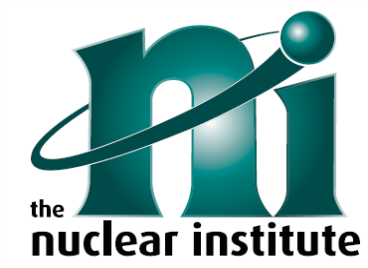 Nuclear Institute Western Branch Committee VacanciesFor more information, contact Chair (Anna Ellis) at westernchair@nuclearinst.com, or Secretary (Lauren Bennett) at  westernbranch@nuclearinst.com .RoleDescriptionEvents Secretary Support (Plymouth Area)Provide support to the Lead Events Secretary in arranging events in the Plymouth area.Events Secretary Support (Bridgwater/Hinkley Area)Provide support to the Lead Events Secretary in arranging events in the Bridgwater / Hinkley area.Events Secretary Support (Bath Area)Provide support to the Lead Events Secretary in arranging events in the Bath area.Events Secretary Support (Gloucester/Cheltenham Area)Provide support to the Lead Events Secretary in arranging events in the Gloucester / Cheltenham area.Branch Dinner Secretary Through a phased handover, help arrange the Western Branch’s Annual Dinner.Branch TreasurerThrough a phased handover, help manage the Western Branch’s financesMembership RepresentativeThrough a phased handover, help support the Western Branch’s membership activities.Branch Education and Training RepresentativeThrough a phased handover, help support the Western Branch’s education and training activities, and contribute to NI HQ’s E&T committee.Branch Communications SupportProvide support to the Lead Communications Representative.Branch Young Generation Network (YGN) RepresentativeProvide an interface between the Western Branch and the YGN committees.Volunteers for outreachPart of the team manning stands at festivals and science fairs